附件 3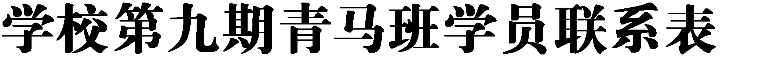 序号学院姓名专业班级电话1理学院李宇化学202004183386998712生命科学学院蓝凡响生技202002187782231553食品学院周轩竹食品科学与工程202001138412024234食品学院向显荣生物与医药21级专硕班173219149725食品学院林叶子食品科学与工程202002183687936506信息工程学院郝紫玲计算机201903199340482647信息工程学院谢乐计算机202002136884067588信息工程学院刘海玥计算机202002138833839609水利水电学院陈丹蕾水利2020021550829604010人文学院罗雅琳汉语2020011366614089711人文学院钟治彬文化2019031830284894812人文学院罗羽晨英语2020031519915666613法学院陈玉琴社工2020021580835738514体育学院胡泰然体育教育2020041589258539315艺术与传媒学院徐丹萌视觉2020011580815494716艺术与传媒学院吴珂数字媒体2019031370837724017艺术与传媒学院刘丹妮数媒2020021888414096118艺术与传媒学院唐可文数字媒体2020011869659040219农学院邓雅文种子科学2020021368425757320农学院高沼铄中药2021021378382327321动物科技学院杨豪森动科2020031998081992922动物科技学院胡季红动科2020051878460562623动物科技学院毛越水产2020021821562733124动物医学院陈玺竹药剂2020011355188909925动物医学院庞丝宇动医2020041810333353826林学院赵玢然林学2020021508444283327园艺学院贾明月设施2020011803099380728风景园林学院王欣然园林2019021899097425529风景园林学院刘雪梅风景园林2021311842838280230风景园林学院樊世成风景园林2018071398197143631风景园林学院邓菠环境设计2020031560803075232资源学院李林蒿土地资源管理2020011918200874133资源学院姜睿玥农业资源与环境2020021588203908334环境学院吴毅鑫环工2020031998081010235经济学院胡语梣金融2019011368814728836经济学院杨南希2021级农村发展1355191296537经济学院王梦晗投资2019021368817313638经济学院刘爽金融2020031398143026939管理学院陈星彤农经2020021389039819940管理学院陈名婕农业管理2021级1568087171041管理学院陈佩洁财务2019041888373741242草业科技学院何洁草学2019021568255975743经济学院黄越鑫国贸2019021568082180844环境学院朱思漫环境生态2019041518107077645资源学院郑闻捷土管2019041880816809046动物医学院张焱动检2019011552816846547法学院钟甜畑社工2019021888282492848生命科学学院刘艺生物2019041315847241849信息工程学院彭然信息2019031913048406950体育学院邵鑫昱体育教育2019011500281583951土木工程学院武晶土木（本）2019051769625412952建筑与城乡规划学院黄梓凌工程(本)2019021998072310553建筑与城乡规划学院刘佳欣造价（本）2020031828024287654建筑与城乡规划学院徐蕾城规(本)2020021835351423955土木工程学院赵爽土木（本）2020021888431153256商旅学院唐芯雨会计学（本）2020011998081719757商旅学院代奇玉会展(本)2020021388164523758商旅学院李思文电商(本)2020031354799656959商旅学院谭婧娅旅管(本)2020031528238950860商旅学院林文会展（本）20200113011961701